Klargjøring av kiosken: 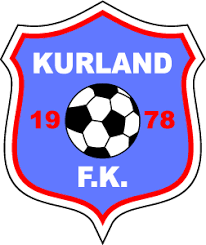 Trakte kaffe og koke tevann – Fyll kaffen og tevann over til kanner når den er ferdigSette på vaffeljernetSett frem syltetøySjekk at Ipaden har kontakt med bankterminalen ( se eventuelt instruksen for kasseløsning som ligger i kiosken)Sett ut Cola-skilt (gatebukk) Lås opp døren til klubbhuset (blå nøkkelbrikke er til klubbhus/ garderober ) Nå er det klart for salg (og vaffelsteking)Det er lurt å ha kaffe / vaffel klart så tidlig som mulig, da publikum ofte vil ha noe før kampene starter. Stenging av kiosken:Kontakter til vaffeljern og kaffetrakter tas ut. Husk rengjøring.Sett syltetøy inn i kjøleskapet og fyll opp med brus.Tell opp kasse og fyll ut oppgjørsskjemaRydd og  vask benkeplater, tøm søppel inne og ute, og kaste dette i avfallsdunkeneTa inn Cola-skilt (gatebukk) Slå av lys i kiosk og klubbhusLås dør til  kiosk, klubbhuset og garderoberHvis dere ser at det mangler varer eller det begynner å bli lite, gi beskjed til kiosk-gruppenKiosken skal være ren og pen etter endt vakt! Kiosk-ansvar sesongen 2024:G/J 2019-laget har kioskansvaret denne sesongen.Spørsmål om drift av kiosken og tilbakemeldinger om varebeholdning kan rettes til:Oda Bergum: 993 54 798Jørgen Haugen: 454 42 221Renate Karlsnes: 930 50 038Kristoffer Sveen: 924 41 978GOD VAKT OG LYKKE TIL MED SALGET!